DiagramSystem LocationEnergy Type (Stored or Motion)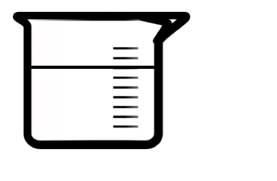 Rice in beaker ready to pour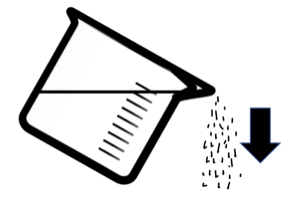 Rice falling out of beaker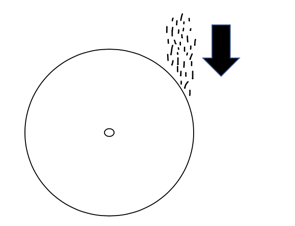 Rice hitting water wheel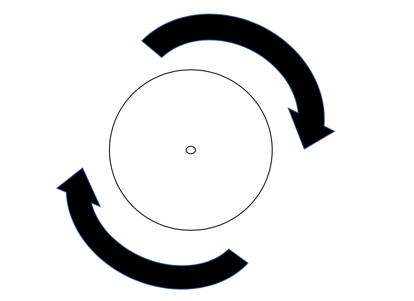 Water wheel spinning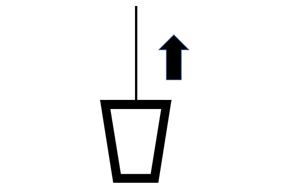 Weight rising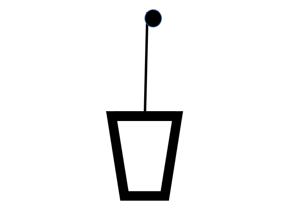 Weight suspended in air